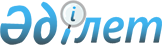 Мемлекеттік тұрғын үй қорынан тұрғынжайды (коммуналдық тұрғын үй қорынан) пайдаланғаны үшін төлемақының мөлшерін белгілеу туралыҚызылорда облысы Сырдария ауданы әкімдігінің 2022 жылғы 2 тамыздағы № 205 қаулысы. Қазақстан Республикасының Әділет министрлігінде 2022 жылғы 12 тамызда № 29104 болып тіркелді
      "Тұрғын үй қатынастары туралы" Қазақстан Республикасының Заңының 97-бабының 1-тармағына сәйкес Сырдария ауданының әкімдігі ҚАУЛЫ ЕТЕДІ:
      1. Осы қаулының қосымшасына сәйкес мемлекеттік тұрғын үй қорынан тұрғынжайды (коммуналдық тұрғын үй қорынан) пайдаланғаны үшін төлемақы мөлшері белгіленсін.
      2. Осы қаулының орындалуын бақылау Сырдария ауданы әкімінің жетекшілік ететін орынбасарына жүктелсін.
      3. Осы қаулы алғашқы ресми жарияланған күнінен бастап қолданысқа енгізіледі. Мемлекеттік тұрғын үй қорынан тұрғынжайды (коммуналдық тұрғын үй қорынан) пайдаланғаны үшін төлемақы мөлшері
					© 2012. Қазақстан Республикасы Әділет министрлігінің «Қазақстан Республикасының Заңнама және құқықтық ақпарат институты» ШЖҚ РМК
				
      Сырдария ауданының әкімі 

М. Ергешбаев
Сырдария ауданы әкімдігінің
2022 жылғы 2 тамыздағы
№ 205 қаулысына қосымша
№
Тұрғын үйдің мекен-жайы
Айына бір шаршы метр үшін төлемақы мөлшері (теңге)
1
Тереңөзек кенті,Н.Ергешбаев көшесі
№ 1, № 1В үйлер
124, 89
2
Тереңөзек кенті, Н. Ергешбаев көшесі 
№ 1 Д, № 2 Г үйлер
155, 54 
3
Тереңөзек кенті, Ғ. Мұратбаев көшесі 
№ 95/В үй 
69, 71 
4
Тереңөзек кенті, Қ. Бөдеев көшесі, № 58 үй
139, 87 
5
Тереңөзек кенті, Н.Бердіқұлов көшесі,
№ 2/1 үй
112, 10 
6
Айдарлы ауылы, Қ. Еспенбетұлы көшесі,
№ 33 А үй
126, 93 
7
Ақжарма ауылы, Cадық ахун көшесі,
№ 1 А үй
156, 94 
8
Аманкелді ауылы, Тышқанбаев көшесі,
№ 90 А үй
156, 94 
9
Қоғалыкөл ауылы, Ж. Жабаев көшесі,
№ 48 А, № 48 Б, № 48 В үйлер
163, 20 
10
Қоғалыкөл ауылы, А. Құнанбаев көшесі,
№ 27 үй
12,03 
11
Қалжан ахун ауылы, Бейбітшілік көшесі,
№ 5 үй
128, 19 
12
Қалжан ахун ауылы, Бейбітшілік көшесі,
№ 15, № 17, № 19 үйлер
163, 20
13
Н. Ілиясов ауылы, А. Бейсенов көшесі,
№ 46 үй
155, 55 
14
Н. Ілиясов ауылы, А. Құнанбаев көшесі,
№ 8 үй
10,32 
15
Шаған ауылы, Ж. Омаров көшесі, 
№ 29, № 31, № 33 үйлер
156, 94 
16
Шіркейлі ауылы, Қ. Қожамжаров тұйық көшесі, № 13, № 15, № 17 үйлер
156, 94 
17
Шіркейлі ауылы, Қ. Қожамжаров тұйық көшесі, № 41, № 43 үйлер
15, 03 
18
С. Сейфуллин ауылы, Зейін көшесі,
№ 3 А, № 3 Б, № 3 В үйлер
163, 80 
19
С. Сейфуллин ауылы, Сәрке батыр көшесі,
№ 23 үй
13, 06 
20
Іңкәрдария ауылы, Қазыбек би көшесі,
№ 23 үй
91, 50 
21
Іңкәрдария ауылы, Қ. Сейдахметов көшесі,
№ 7 үй
5, 79
22
Бесарық ауылы, М. Әуезов көшесі,
№ 65, № 67, № 69 үйлер
125, 55 
23
Бесарық ауылы, С.Мінайдаров көшесі,
№ 18 А үй
125, 55
24
А. Тоқмағанбетов ауылы, П. Есімов көшесі, № 2 А, № 2 Б, № 2 В үйлер
156, 94 